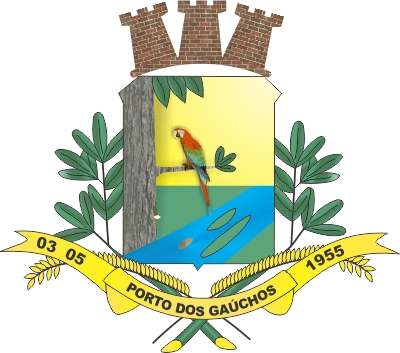 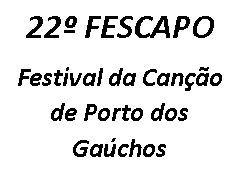 FICHA DE INSCRIÇÃO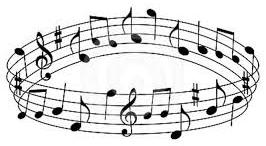 Não possuo nenhum material de trabalho gravado sendo este CD ou DVD, utilizado para devida comercialização, exceto em caso de profissional. OBS: Estou ciente e de acordo com regulamento do 22º Fescapo e me responsabilizo pela veracidade das informações aqui fornecidas.*ANEXAR CÓPIA DO RG.Porto dos Gaúchos/MT ______ de __________________ de 2021._________________________________________                                            Responsável pela Inscrição/CalouroNome Artístico:Nome do (a) calouro (a):Nome da Música:Interprete: Data de Nasc.                   	Idade:RG* Nº:Rua:Cidade:Nome do responsável:Fone:	Celular:Categorias:      (   ) Infantil    (   ) Infanto-juvenil                          (   ) Adulto      (   ) Profissional 